Мектебімізде 06.09.2023 күні 5-10 сынып оқушылары арасында сыбайлас жемқорлыққа қарсы "Адалдық сағаты" ұйымдастырылды. Іс-шарада " жақсылық пен парасаттылық деген не?", "Қазіргі қоғамда парасатты азамат болу маңызды ма?", "Сіз қандай жақсы істер жасайсыз?"және т. б. сұрақтарды талқыланды. Адалдық сағатында оқушыларға «Жемқор шенеуніктің қызы» атты бейнеролигін көріп өз ойларымен бөлісті. @uo_krg @balqash_qalasy_bilim_bolimi #ҚОББтәрбие09.06.2023 в нашей школе среди учащихся 5-10 классов был организован антикоррупционный «Час честности». «Что такое добро и здравый смысл?», «Важно ли быть разумным гражданином в современном обществе?», «Какие добрые дела ты делаешь?» и т. д. б. обсуждались вопросы. Во время часа верности он посмотрел видеоролик «Дочь коррупционера» и поделился своими мыслями со студентами. @uo_krg @balqash_qalasy_bilim_bolimi #ҚОББтәрбие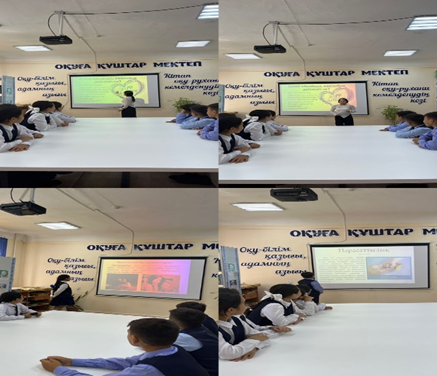 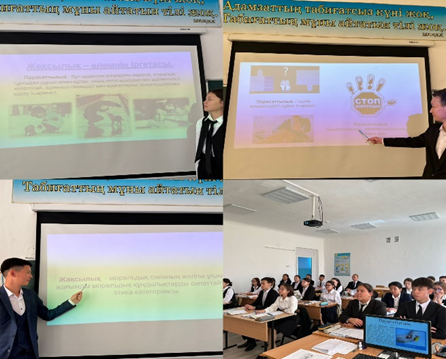 